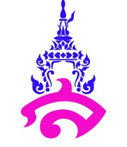 					    แผนการจัดการเรียนรู้ที่ ๒
หน่วยการเรียนรู้ที่ ๔							เรื่อง เรียงความสาธารณะ
แผนการจัดการเรียนรู้ การเขียนเรียงความเกี่ยวกับการมีจิตสาธารณะ	จำนวน  ๒  คาบ  
ผู้สอน อาจารย์จารุวัลย์  พิมผนวชมาตรฐานการเรียนรู้/ตัวชี้วัด
 	มาตรฐาน  
 		มาตรฐาน ท ๒.๑     	ใช้กระบวนการเขียนเขียนสื่อสาร เขียนเรียงความ ย่อความ 				และเขียนเรื่องราวในรูปแบบต่าง ๆ เขียนรายงานข้อมูลสารสนเทศ				และรายงานการศึกษาค้นคว้าอย่างมีประสิทธิภาพ
 	ตัวชี้วัด		ท ๒.๑ ม. ๔-๖/๒	เขียนเรียงความ		ท ๒.๑ ม. ๔-๖/๘	มีมารยาทในการเขียนจุดประสงค์การเรียนรู้ 		๑. ยกตัวอย่างหัวข้อเรียงความเกี่ยวกับการมีจิตสาธารณะ 		๒. เขียนเรียงความเกี่ยวกับการมีจิตสาธารณะ 		๓. เห็นคุณค่าของเรียงความที่ส่งเสริมการมีจิตสาธารณะสาระสำคัญ		เรียงความเกี่ยวกับการมีจิตสาธารณะเป็นงานเขียนชนิดหนึ่งที่ผู้เขียนมีจุดประสงค์จะถ่ายทอดความรู้ ความคิด เพื่อแสดงทรรศนะ ความรู้สึก ความเข้าใจ ประสบการณ์ออกมาเป็นเรื่องราว โดยการเขียนบรรยายเป็นภาษาร้อยแก้วด้วยถ้อยคำสำนวนที่เรียบเรียงอย่างชัดเจน และท่วงทำนองการเขียนที่น่าอ่าน ซึ่งใช้ความคิดเป็นตัวกำหนดใจความของเรื่องให้มีจุดประสงค์เพื่อให้เกิดการตระหนักรู้ เอาใจใส่ และคำนึงถึงส่วนรวมอันก่อให้เกิดประโยชน์ต่อสังคมสาระการเรียนรู้		๑.	ความรู้			การเขียนเรียงความเกี่ยวกับการมีจิตสาธารณะ		๒. 	ทักษะ/กระบวนการ/กระบวนการคิด			การจำแนก  การให้เหตุผล  การสังเคราะห์  การจัดระบบความคิดเป็นแผนภาพ  การปฏิบัติ/การสาธิต  การประเมินค่า  การสรุปความรู้		๓. 	คุณลักษณะอันพึงประสงค์			ซื่อสัตย์สุจริต  มีวินัย  ใฝ่เรียนรู้  มุ่งมั่นในการทำงาน  รักความเป็นไทย  มีจิตสาธารณะ		๔. สมรรถนะสำคัญของผู้เรียน  			ความสามารถในการสื่อสาร  ความสามารถในการคิด  ความสามารถในการแก้ปัญหาความสามารถในการใช้ทักษะชีวิต  หลักฐานการเรียนรู้		เรียงความเกี่ยวกับการมีจิตสาธารณะการวัดและการประเมินผลการเรียนรู้ 		๑.  วิธีการวัดและประเมินผล           	๑)  สังเกตพฤติกรรมของนักเรียนในการเข้าร่วมกิจกรรม	 		๒)  ตรวจผลงานของนักเรียน		๒. เครื่องมือ            	แบบสังเกตพฤติกรรมการเข้าร่วมกิจกรรม         	๓. เกณฑ์การประเมิน           	การประเมินพฤติกรรมการเข้าร่วมกิจกรรม                          	ผ่านตั้งแต่  ๒  รายการ  ถือว่า  ผ่าน                          	ผ่าน	   ๑  รายการ  ถือว่า  ไม่ผ่านการจัดกิจกรรมการเรียนรู้		กิจกรรมนำเข้าสู่บทเรียน		๑.	ครูสนทนากับนักเรียนเรื่องคุณลักษณะอันพึงประสงค์ของเด็กไทย ๘ ประการ และคำขวัญวันเด็กปี ๒๕๕๔ ว่ามีข้อหนึ่งคือ มีจิตสาธารณะ แสดงว่าต้องการให้เด็กไทยมีคุณลักษณะของการมีจิตสาธารณะ		๒.	ให้นักเรียนช่วยกันยกตัวอย่างของการกระทำตนมีจิตสาธารณะคนละ ๑ เรื่อง และเรื่องนั้นจะส่งผลดีต่อผู้ที่กระทำ และส่วนรวมอย่างไร 				กิจกรรมพัฒนาผู้เรียน	 	๓. ครูสนทนากับนักเรียนว่าถ้าหากเรารู้ว่าการมีจิตสาธารณะดีอย่างไร แล้วต้องการให้ผู้อ่านซาบซึ้งกับการมีจิตสาธารณะด้วยจะมีวิธีการส่งสารอย่างไรได้อีกนอกจากการพูดหรือเล่าให้ฟัง (การเขียนเรื่องราว การแสดงความคิดเห็นลงในอินเทอร์เน็ต การประชาสัมพันธ์เสียงตามสายในโรงเรียน เป็นต้น)
 		๔. ให้นักเรียนนำหัวข้อ/โครงเรื่อง เรียงความเกี่ยวกับการมีจิตสาธารณะที่ไปศึกษาค้นคว้าข้อมูลจากชั่วโมงที่แล้ว คนละ ๑ หัวข้อ พร้อมทั้งบอกองค์ประกอบของเรียงความด้วยว่ามีอะไรบ้าง (ชื่อเรื่อง คำนำ เนื้อเรื่อง บทสรุป)
 		๕. ครูสนทนากับนักเรียนเรื่องการเขียนเรียงความเพิ่มเติม
 		๖. ครูนำภาพการมีจิตสาธารณะ ๔ ภาพ มาให้นักเรียนดู แล้วให้นักเรียนเลือกภาพที่ตนเองชอบ
 		๗. ให้นักเรียนร่างหัวข้อ/โครงเรื่องของเรียงความเกี่ยวกับการมีจิตสาธารณะจากภาพที่ตนเองเลือก
 		๘. สุ่มตัวแทนนักเรียนออกมานำเสนอหัวข้อ/โครงเรื่องของเรียงความเกี่ยวกับการมีจิตสาธารณะที่ตนเองร่างขึ้น พร้อมบอกเหตุผลได้ว่ามีความเป็นจิตสาธารณะอย่างไร จะก่อให้เกิดประโยชน์ต่อส่วนรวมได้อย่างไรบ้าง (จำนวนนักเรียนที่ออกมานำเสนอโครงร่างให้ดูตามความเหมาะสมของเวลา)
 		๙. ให้นักเรียนช่วยกันแสดงความคิดเห็นว่า โครงเรื่องของเพื่อน ๆ ที่ออกมานำเสนอนั้นจะเป็นประโยชน์ต่อส่วนรวมได้จริงหรือไม่ ครูคอยกำกับ แนะนำและอธิบายเพิ่มเติม
 		๑๐. ให้นักเรียนเขียนเรียงความเกี่ยวกับการมีจิตสาธารณะตามโครงเรื่องที่กำหนดไว้ ครูตรวจสอบผลงานของนักเรียนเป็นรายบุคคล แล้วคัดเลือก 		ขั้นสรุปกิจกรรมการเรียนรู้	
	 	๑๑. นักเรียนและครูร่วมกันสรุปความรู้ ดังนี้			เรียงความเกี่ยวกับการมีจิตสาธารณะเป็นงานเขียนชนิดหนึ่งที่ผู้เขียนมีจุดประสงค์จะถ่ายทอดความรู้ ความคิด เพื่อแสดงทรรศนะ ความรู้สึก ความเข้าใจ ประสบการณ์ออกมาเป็นเรื่องราว โดยการเขียนบรรยายเป็นภาษาร้อยแก้วด้วยถ้อยคำสำนวนที่เรียบเรียงอย่างชัดเจนและท่วงทำนองการเขียนที่น่าอ่าน ซึ่งใช้ความคิดเป็นตัวกำหนดใจความของเรื่องให้มีจุดประสงค์เพื่อให้เกิดการตระหนักรู้ เอาใจใส่ และคำนึงถึงส่วนรวมอันก่อให้เกิดประโยชน์ต่อสังคม		๑๒. ให้นักเรียนร่วมกันแสดงความคิดเห็น โดยครูใช้คำถามท้าทาย ดังนี้			คนที่มีจิตสาธารณะหรือทำประโยชน์ให้กับส่วนรวมมากกว่าตนเอง จะสามารถพัฒนาสังคมและประเทศชาติได้อย่างไรสื่อการเรียนรู้	
		ภาพการมีจิตสาธารณะการประเมินผลตามสภาพจริง (Rubrics)		การประเมินกิจกรรมนี้ให้ผู้สอนพิจารณาจากเกณฑ์การประเมินผลตามสภาพจริง (Rubrics) เรื่อง การเขียนเรียงความข้อเสนอแนะของผู้บริหารสถานศึกษา....................................................................................................................................................................................................................................................................................................................................................................................................................................................................................................................................................................................................................................................................................................................................................................................................................................................................................................................................................................................................................................................................................................................................................................................................................................................................................................................................................................................................................................................................................................................................................................................................................................................................................................................................................................................................................................................................................................................................................................................................................................................................................................................................................................................................................................................................................................................................................................................................................................................................................................................................................................................................................................................................................................................................................................................................................................................................................................................................................................................................................................................................................................................................................................................................................................................................................................................................................................................................................................................................................................................................................................................................................................................................................................................................................................................................................................................................................................................................................................................ลงชื่อ..........................................................................ผู้บริหารสถานศึกษา 		     (.........................................................................)บันทึกผลการจัดกิจกรรมการเรียนรู้ 	๑. ผลการสอน	
....................................................................................................................................................................................................................................................................................................................................................................................................................................................................................................................................................................................................................................................................................................................................................................................................................................................................................................................................................................................................................................................................................         ๒. ปัญหา/อุปสรรค	
....................................................................................................................................................................................................................................................................................................................................................................................................................................................................................................................................................................................................................................................................................................................................................................................................................................................................................................................................................................................................................................................................................         ๓. ข้อเสนอแนะ/แนวทางแก้ไข	  
........................................................................................................................................................................................................................................................................................................................................................................................................................................................................................................................................................................................................................................................................................................................
............................................................................................................................................................................................................................................................................................................................................................ลงชื่อ.....................................................ครูผู้สอน  						 		(นางสาวจารุวัลย์  พิมผนวช)          ระดับคะแนนเกณฑ์การประเมิน๔(๑๐ คะแนน)๓(๙ คะแนน)๒(๗-๘ คะแนน)๑(๕-๖ คะแนน)การเขียนเรียงความเขียนเรียงความมีองค์ประกอบครบถ้วน คำนำ และสรุปน่าสนใจ หัวข้อกับเนื้อหาสัมพันธ์กัน เนื้อเรื่องมีเอกภาพมีเนื้อหาในเชิงสร้างสรรค์และเป็นประโยชน์ใช้ภาษาได้ดีเขียนเรียงความมีองค์ประกอบครบถ้วน คำนำ และสรุปน่าสนใจ หัวข้อกับเนื้อหาสัมพันธ์กัน เนื้อเรื่องมีเอกภาพ แต่ใช้ภาษาบกพร่องเล็กน้อยเขียนเรียงความมีองค์ประกอบครบถ้วน คำนำ และสรุปได้ดี หัวข้อกับเนื้อหาสัมพันธ์กัน การเรียบเรียงเนื้อเรื่องสับสนเล็กน้อยและใช้ภาษาไม่ดีเท่าที่ควรเขียนเรียงความมีองค์ประกอบครบถ้วน คำนำ และสรุปได้ดีแต่เนื้อหากับหัวข้อไม่ค่อยสัมพันธ์กันและต้องปรับปรุงเรื่องการใช้ภาษา